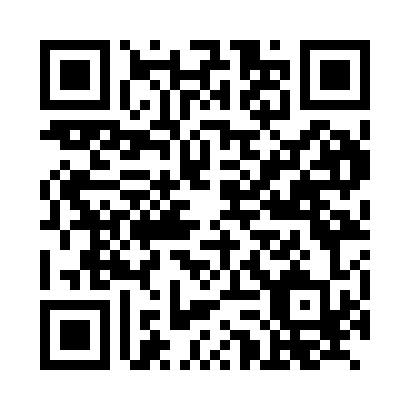 Prayer times for Barsbek, GermanyMon 1 Apr 2024 - Tue 30 Apr 2024High Latitude Method: Angle Based RulePrayer Calculation Method: Muslim World LeagueAsar Calculation Method: ShafiPrayer times provided by https://www.salahtimes.comDateDayFajrSunriseDhuhrAsrMaghribIsha1Mon4:416:501:224:547:569:572Tue4:386:481:224:557:5810:003Wed4:346:451:224:568:0010:024Thu4:316:431:224:578:0210:055Fri4:286:401:214:588:0310:076Sat4:246:381:214:598:0510:107Sun4:216:351:215:008:0710:138Mon4:186:331:205:018:0910:169Tue4:146:301:205:028:1110:1910Wed4:116:281:205:038:1310:2111Thu4:076:261:205:048:1510:2412Fri4:036:231:195:058:1710:2713Sat4:006:211:195:068:1910:3014Sun3:566:181:195:078:2110:3315Mon3:526:161:195:088:2210:3616Tue3:496:141:185:098:2410:3917Wed3:456:111:185:108:2610:4318Thu3:416:091:185:118:2810:4619Fri3:376:071:185:128:3010:4920Sat3:336:041:185:128:3210:5321Sun3:296:021:175:138:3410:5622Mon3:256:001:175:148:3610:5923Tue3:205:571:175:158:3811:0324Wed3:165:551:175:168:3911:0725Thu3:125:531:175:178:4111:1026Fri3:075:511:165:188:4311:1427Sat3:065:491:165:188:4511:1828Sun3:055:461:165:198:4711:2029Mon3:045:441:165:208:4911:2130Tue3:035:421:165:218:5111:21